Конспект ОД по ФЭМП во 2 младшей группе с использованием ИКТ Провела воспитатель: Макарычева Е.А. Тема: «Теремок» Цель: формировать элементарные математические представления.Задачи:1.Учить различать геометрические фигуры по форме и основным цветам; закреплять понятие «длинный – короткий»; закреплять в сравнении количество предметов «один-много-поровну».2. Развивать внимание мышление, фантазию, память.3.Воспитывать умение слушать, вызывать чувство сострадания к персонажам сказки, желание помочь.Ход НОД:(Дети стоят полукругом перед ними на слайде  Солнышко). 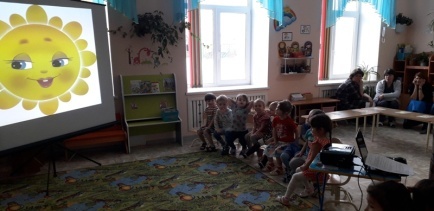 Вводная часть.Воспитатель:Нас встречает ласковое солнышко.  Видите, как оно нам улыбается и мы ему улыбнемся и улыбнемся друг другу, покажем какое хорошее у нас настроение и помашем ему. Почувствуем его тепло и подарим тепло друг другу (дуют с ладошки друг на друга)Воспитатель:Дети, вы любите сказки? А какие вы знаете сказки? (Ответы детей).А хотите очутиться в сказке? Но надо отгадать загадки. ЗАГАДКИ:Живёт в норке, грызёт корки,Короткие ножки, боится кошки. (Мышка)Скачет зверушка – не рот, а ловушка.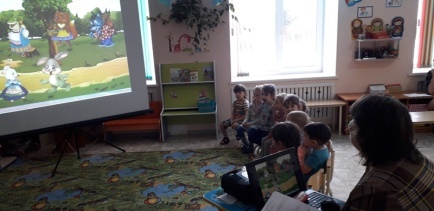 Попадут в ловушку и комар, и мушка. (Лягушка) Зверька узнаем мы с тобой по двум таким приметам:Он в шубке беленькой зимой, а в шубке серой – летом. (Заяц)Хитрая плутовка, рыжая головка,Хвост пушистый – краса, а зовут её - …. (Лиса)Кто зимой холодной ходит злой, голодный? (Волк)Кто пчелиный любит мёд,Лапу кто зимой сосёт? (Медведь)Воспитатель:– Ребята, а кто догадался из какой сказки эти животные? Правильно, «Теремок»! Ребята, а вы хотите встретиться с героями этой сказки?  Тогда отправляемся в сказку. Давайте скажем вместе слова: «Сказка, сказка, отзовись, нам ребятам покажись! »  Воспитатель: Вот и очутились мы в сказке.  Стоит в поле теремок- теремокОн не низок, не высок.Как по полю, мышка бежала, Теремок увидала.А к терему 2 дороги ведут:Какие? (Ответы детей). 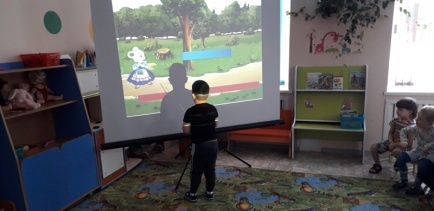 - А к теремку ведут 2 дорожки: одна длинная, другая – короткая.- Ребята, покажите, пожалуйста, длинную дорожку.  - Как вы думаете, по какой дорожке мышка быстрей добежит до теремка? Молодцы ребята, вы правильно указали дорожку до теремка, вот мышка и добралась до теремка, и стала там жить - поживать, да песни распевать. Воспитатель.  Стоит в поле теремок, он не низок, не высок.  Лягушка скачет по болоту, в теремке ей жить охота.Давайте, дети, попрыгаем с ней по кочкам.Проводится физ. минутка  Раз, два, три, четыре, пять,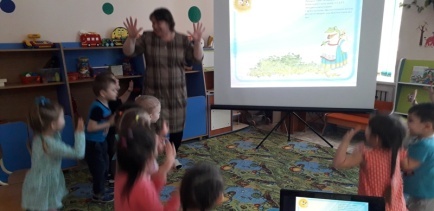 Лягушка начала скакать.           –прыгают на месте. С кочки на кочку прыгает,        - прыжки на месте.Лапками весело двигает.         – разводят руки в стороны.И говорит нам простые слова:Ква-ква, ква-ква.Воспитатель: Стали Мышка и Лягушка вместе жить, песни петь и не тужить. Как по полю Зайка бежитУ дверей остановился и кричит: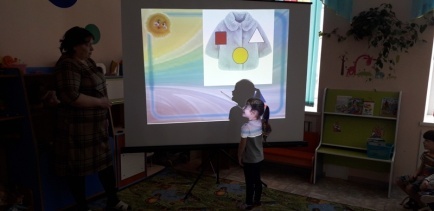 «Ой, беда, беда, беда, шубку я порвал вчера, Вы пустите меня в теремокОбогреться, я весь промок».Давайте поможем зайчику заплатку к шубе подобрать.(На слайде  появляется шуба, дети выбирают подходящий вариант, зайка благодарит детей за правильно подобранные заплатки).Стал и зайчик жить в теремке.  Воспитатель. Тихо, тихо не шумите, кто-то к нам идет сюда,Ну, конечно же, Лиса!- Что за чудо теремок-теремок,Он не низок, не высок, не высок.Вы пустите в теремок меня,Будем с вами мы – друзья.Попросилась она, то же в теремок и её впустили.Лисичка решила украсить теремок флажками. 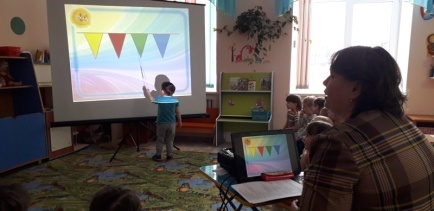 Воспитатель: Лисичка хочет с вами поиграть. Вы закроите глаза, а она спрячет один флажок. Когда вы откроете глаза, вы должны отгадать какого флажка не стала.Игра «Какого флажка не стало».Воспитатель: Тут на опушку выскочил волк,  а там ёлочки стоят. А теперь скажите, сколько ёлочек?. Бегал, бегал волк возле ёлок и увидел под одной ёлочкой грибок.  Сколько грибов?,  а ёлочек ? Чего больше грибов или ёлочек?  Потом волк заглянул под все ёлочки и увидел, что под каждой ёлкой грибочки выросли.   Воспитатель: Пустили и волка в теремок жить. Воспитатель: А по лесу уж Медведь идет,Вдруг увидел Теремок, да как заревет.  Кто в теремке живетПотеснись  народ.Ребята все звери испугались. Как вы думаете, полезет ли медведь в теремок (Нет).А почему?Но медведь не растерялся и на крышу он взобрался.Рухнул терем расписной и сравнялся он с землей.Ой, ребята как жаль всех зверей. Плохо будет им на улице. Чем им помочь? Может мы им построим новый теремок? (дети проходят за столы и из счетных палочек выкладывают домик) 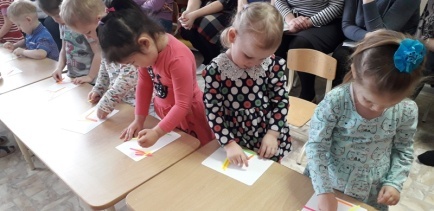 Принялись они брёвна носить, доски пилить — новый теремок строить. Лучше прежнего выстроили!Воспитатель: Молодцы построили теремок.  А сейчас пришла пора возвращаться из сказки. Закройте глаза, я скажу волшебные слова:«Глазки, глазки открывайтесьДетки в группу возвращайтесь!»Воспитатель: Вот мы и вернулись в   группу.Скажите, ребята, в какой сказке вы побывали?Понравилась вам сказка?Что мы делали в сказке?Кому мы помогали?